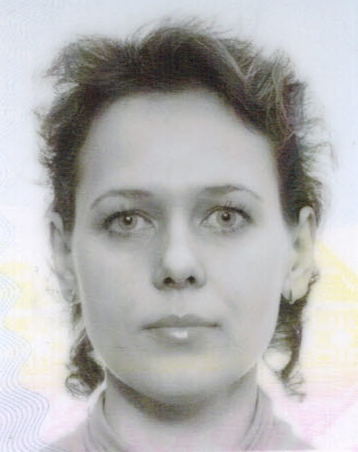                                                                                                                                                                                                                                                     Анкета домработницыВинокурова Елизавета АлександровнаДата рождения25.12.1979 г.  35 летПропискаУкраина, Днепропетровская обл.Фактическое место проживания Украина, Днепропетровская обл.Семейное положениеРазведена, сын 13 летОбразование Среднее - специальное, строительОпыт работыГорничная 9 лет.Днепропетровск - 8 летУборка офиса.Горничная в семье. Дом 250 м.кв., две квартиры 30 и 70 мкВ.   Проживало 3 взрослых. Уборка, стирка, глажка, уход за гардеробом.2014 гг. Горки 2. дом 600 м.кв. Уборка дома после строительства.2014 г. Москва м. Бауманская, квартира. Горничная. Уборка, стирка, глажка, уход за гардеробом.Москва. Горничная – уборка квартир 150, 200 м, частичная занятостьПрофессиональные навыки  Уборка, стирка, глажка, Стирка (ручная, машинная), глажка (утюг парогенератор). Уход за всеми поверхностями. Знание бытовой техники, бытовой химии.Закупка бытовой химии.Комментарии агентства Порядочная, добросовестная, ответственная,Коммуникабельная, любит свою работуРассматривает c проживанием